Farmington Area Public Schools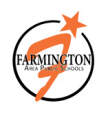 Literacy Read-Aloud Teaching Texts Mini Lesson IdeasFirst Grade TextsTitle/AuthorReading Mini Lesson IdeasWriting Mini Lesson IdeasLanguage Mini Lesson IdeasRaj the Bookstore TigerPaige KeiserLooking at how word choice mattersSee the power of our own thinking when we are readingFluency Practice – Read like you talkUsing personification in writingUtilizing dialogue A Sick Day for Amos McGeePhillip C. SteadMaking inferences to predict what happens nextDiscussion of the elements of fantasyMaking connections with friendshipsUse of parentheses in writingWhen the use of ellipses is appropriateDaft BatJeanne WillisFind important moments in the story concerning the character and think deeply about themInferring the meaning of wordsPerfect SquareMichael HallUsing visualization to help make predictionsInferring word meaningAnalyze how the character develops over timeDetermining the theme (central message) of the textVerbsQuestions, QuestionsMarcus PfisterReaders ask wondering questions to learn new thingsQuestioning is part of observation (science connection)Writing a questionCity Dog, Country FrogMo WillemsUsing questions to predict what may happen nextMaking inferences about the characters feelings The WatcherJeanette WinterMaking Connections to the characterAnalyzing character traits and evidence from the story that supports that traitInferring word meaningResearch that is needed when writing informational textsCommon and proper nounsVerbsOrange Peel’s PocketRose LewisMaking predictions while reading textsObserving how a character develops over time in a storyRetelling a story with main events in sequenceMaking connections to experiences similar to the main characterDetermining the theme of the textWriting an all about book – the process of doing researchInterrupting ChickenDavid Ezra SteinBringing in background knowledge – fractured fairytaleUse of speech bubblesRunning ShoesFrederick LippDescribe characters, settings, and major events in a story, using key details from the bookCompare and contrast the experience of the character in the story with another character from another book (possible text The Watcher)Asking questions before, during, and after the story to help guide understanding.Using text codes to track your thinking as you are reading the story.Tony BaloneyPam Munoz RyanUsing details in the story to describe the Tony.  What traits would describe himWriting a small moment storyWays authors use different sizes of words to convey meaningWhat authors do when they write dialogue.My Name is Not IsabellaJennifer FosberryIdentify words and determine why the author chose those words for the storyMaking connections with character traits of the historical people in the book.  Bring experiences that are similar to the characters.Writing using a repetitive pattern to tell the story. What authors do when they write dialogue.